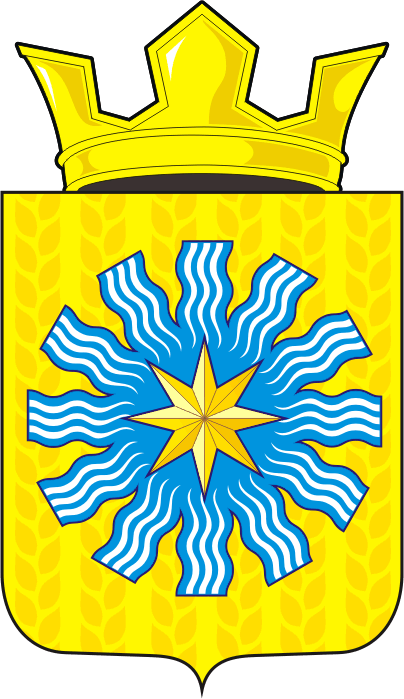 СОВЕТ ДЕПУТАТОВМУНИЦИПАЛЬНОГО ОБРАЗОВАНИЯАЛЕКСАНДРОВСКИЙ СЕЛЬСОВЕТСАРАКТАШСКОГО РАЙОНАОРЕНБУРГСКОЙ ОБЛАСТИЧЕТВЕРТЫЙ СОЗЫВР Е Ш Е Н И Ечетвертого внеочередного заседания Совета депутатовАлександровского сельсовета четвертого созыва27.11.2020                        с. Вторая Александровка                                     № 10О проекте бюджета Александровского сельсовета на 2020 год и на плановый период 2021 и 2022 годов в первом чтении	Рассмотрев основные параметры местного бюджета на 2020 год и на плановый период 2021 и 2022 годовСовет депутатов Александровского сельсоветаРЕШИЛ:     1. Утвердить основные характеристики местного бюджета на 2021 год:1) общий объем доходов местного бюджета – 3 692 900рублей;2) общий объем расходов местного бюджета – 3 692 900рублей; 3) дефицит местного бюджета  на 2021 год – 0,00 рублей;4) верхний предел муниципального внутреннего долга сельсовета на 1 января 2021 года - 0,00 руб. в том числе по муниципальным гарантиям на 1 января 2021 года - 0,00 рублей 3. Утвердить основные характеристики местного бюджета на 2022 и 2023 годы:1) Общий объем доходов местного бюджета на 2022 год 3 602 000 рублей и 2023 год – 3 639 200 рублей.2) Общий объем расходов местного бюджета  на 2022 год –3 602 000 рублей и на 2023 год – 3 639 200 рублей; 3) дефицит местного бюджета  на 2022 год – 0,00 рублей и на 2023 год – 0.00 рублей;4) верхний предел муниципального внутреннего долга сельсовета на 1 января 2022 года - 0,00 рублей и на 1 января 2023 года – 0.00 рублей,              в том числе по муниципальным гарантиям на 1 января 2022 года - 0,00 рублей и на 1 января 2023 года – 0,00 рублей.     4. Утвердить источники внутреннего финансирования дефицита местного бюджета  на 2021 год и на плановый период 2022 и 2023 годов согласно приложению 1 к настоящему решению.     5. Утвердить перечень главных распорядителей средств местного бюджета согласно приложению 2.    6.  Утвердить перечень главных администраторов (администраторов) доходов  местного бюджета согласно приложению 3.     7. Утвердить перечень главных администраторов источников финансирования дефицита местного бюджета согласно приложению 4       8.  Учесть поступление доходов в местный бюджет на 2021, 2022, 2023 года, согласно приложению 5.      9. Утвердить распределение бюджетных ассигнований  местного бюджета  на 2021, 2022, 2023  года по разделам и подразделам расходов классификации расходов бюджетов, согласно приложению 6.           10. Утвердить распределение бюджетных ассигнований из местного бюджета  на 2021, 2022, 2023 года по разделам,  подразделам,  целевым статьям и видам расходов классификации расходов бюджетов, согласно приложению 7.      11. Утвердить ведомственную структуру расходов местного бюджета на 2021, 2022, 2023 года. согласно приложению 8.      12.   Контроль за исполнением данного решения возложить на постоянную комиссию по бюджетной, налоговой и финансовой политике, собственности и экономическим вопросам, торговле и быту (Кабелькова Т.А.)      13.  Настоящее решение вступает в силу с 1 января 2021 года и подлежит размещению на официальном сайте администрации муниципального образования сельсовет Саракташского района Оренбургской области в сети Интернет в десятидневный срок.Врио главы муниципального образования Председатель Совета депутатов                                                       Е.А.ЮдинаРазослано: администрация сельсовета, постоянной комиссии, прокуратуре района, райфо, официальный сайт.